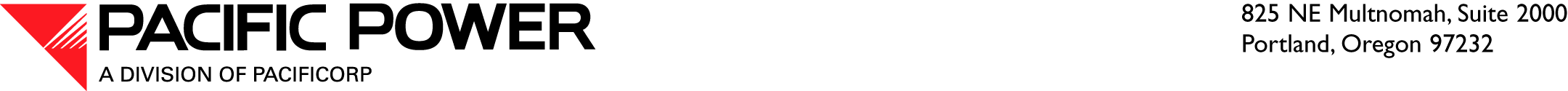 December 31, 2012 ELECTRONIC FILING AND OVERNIGHT DELIVERYWashington Utilities and Transportation Commission1300 S. Evergreen Park Drive SWP.O. Box 47250Olympia, WA 98504-7250Attention:	David W. DannerExecutive Director and SecretaryRE:	Docket UE-100749 – Compliance FilingDear Mr. Danner:PacifiCorp d/b/a Pacific Power & Light Company (PacifiCorp or Company) submits this filing to comply with paragraph 74 of the Washington Utilities and Transportation Commission (Commission) Order 10, Order Establishing Disposition of Proceeds from the Sale of Renewable Energy Credits, issued in Docket UE-100749 on August 23, 2012.  This paragraph directs:  PacifiCorp must credit to its customers the Company’s total Renewable Energy Credits sale proceeds on or after January 1, 2009, through December 31, 2011, attributable to Washington under the West Control Area, less the $657,755 included in rates as a result of the settlement agreement the Commission approved in Docket UE-090205 and less the credits PacifiCorp provided to customers beginning April 3, 2011, pursuant to Order 06. Within 30 days of the date of this order, PacifiCorp shall make a compliance filing that calculates those total sales proceeds consistent with the requirements of this order. On September 4, 2012, the Company filed a petition for reconsideration, a motion to reopen the record, and a petition for stay of Order 10.  As a result of these filings, the Commission suspended the Company’s compliance obligations under Order 10—including its obligations under paragraph 74—until “the Commission rules on PacifiCorp’s Petition for Stay or until further order of the Commission.”  In paragraph 41 of Order 11, Order Denying Petition for Reconsideration, Motion to Reopen Record and Petition for Stay, dated November 30, 2012, the Commission lifted the temporary suspension of the Order 10 compliance requirements, stating:The temporary suspension of the compliance filing deadlines in paragraphs 74 and 75 of Order 10 is lifted.  PacifiCorp and the other parties shall make those filings within the time frames specified in those paragraphs measured from the date of this order.In accordance with Commission Orders 10 and 11, PacifiCorp submits this compliance filing.  This filing includes an accounting of the proceeds from the sale of renewable energy attributes or Washington renewable energy credits from January 1, 2009, through December 31, 2011, attributable to Washington under the West Control Area inter-jurisdictional allocation methodology, less the credits provided in customer rates as a result of the settlement agreement the Commission approved in Docket UE-090205 and provided through tariff Schedule 95—Renewable Energy Revenue Adjustment.Accounting of REA and REC RevenuesConfidential Attachment A shows an accounting of revenues from January 1, 2009, through March 31, 2011, calculated in compliance with Order 10.  In addition, the attachment shows credits provided to customers in Docket UE-090205.  Confidential Attachment B shows an accounting of revenues from April 1, 2011, through December 31, 2011, and credits provided to customers through Schedule 95, beginning on April 3, 2011.  Confidential Attachment C shows a summary of the Company’s megawatt hours (MWh) of renewable generation, quantities of REAs and RECs sold, quantities of REAs and RECs held for compliance, and revenues from sales of REAs and RECs for the various types of renewable generation (wind, small hydro, large hydro, and biomass) from resources included in the west control area.  This attachment also shows the average price of REAs and RECs used for the revenue imputation calculations used in Confidential Attachments A and B.  Confidential Attachment D shows transaction details for west control area resources by contract by month for calendar years 2009 through 2011.  This includes the resource from which the REA or RECs were generated, the vintage of the REA or REC that were sold, the month in which the transaction was recorded in the Company’s SAP accounting system, the REA or REC price, the quantity of REA or RECs sold, and the total dollars from the transaction.  Confidential Attachments A and B are described in further detail below.Confidential Attachment APage 1 of Confidential Attachment A shows, for the period January 1, 2009, through March 31, 2011, a summary of the Washington allocation of booked revenues (line 1), the Washington allocation of imputed revenues associated with REAs or RECs held for compliance (line 2), an adjustment for Washington’s RPS compliance requirements (line 3).  Total Washington-allocated revenue is calculated on line 4.  From this total, deductions are made for revenues included in customer rates during 2010 and 2011 through Docket UE-090205 (lines 5 and 6).  Line 7 shows the total Washington-allocated revenue net of amounts included in customer rates of approximately $17.3 million for January 1, 2009, through March 31, 2011.Page 2 of Confidential Attachment A shows the more detailed calculations that are summarized on page 1.  The first step in determining Washington-allocated REA or REC revenues is allocating booked revenues from the sale of REAs or RECs from west control area resources.  Lines 1 through 6 show the total booked revenue from west control area resources.  Lines 10 through 15 show Washington’s allocation of these revenues using the Control Area Generation West (CAGW) factor.  The second step is the calculation of imputed revenues associated with REAs or RECs held for compliance according to section C of Order 10.  From lines 17 through 50, the Company calculates the Washington allocation of the value of REAs or RECs held for compliance.  These imputation calculations are categorized by renewable generation resource type (wind, small hydro, large hydro, and biomass).  The Company allocates Washington its CAGW share of all REAs or RECs held for compliance, and then multiplies that share by an average price based on actual transactions for that type and vintage of REA or REC.  As described in paragraph 31 of Order 11, this calculation is based on the premise that 100 percent of these REAs or RECs were effectively “sold” by the Company.  The final step in the calculation is shown on Lines 52 through 55 and reflects an adjustment for Washington’s RPS compliance requirement.  This calculation uses the same average price assumption for wind RECs as used in the revenue imputation calculation for RECs held for compliance (described above).  Total Washington-allocated REA or REC revenue is calculated on Line 57 and is carried forward to page 1, line 4.Confidential Attachment BPage 1 of Confidential Attachment B shows, for the period April 1, 2011, through December 31, 2011, a summary of the Washington allocation of booked revenues (line 1), the Washington allocation of imputed revenues associated with RECs held for compliance (line 2), an adjustment for the Washington’s RPS compliance requirements (line 3).  Total Washington-allocated revenue is calculated on line 4.  From this total, deductions are made for revenues included in customer rates from April 3, 2011, through November 30, 2012, through Schedule 95 (line 5).  Line 6 shows an estimate of credits to customers through Schedule 95 for December 2012.  Line 7 shows the total net excess distribution to customers of approximately $6.1 million for the period April 1, 2011, through December 31, 2011.Page 2 of Confidential Attachment B shows the more detailed calculations that are summarized on page 1, similar to Confidential Attachment A.  Lines 1 through 3 show the total booked REC revenue from west control area resources.  Lines 7 through 9 show Washington’s allocation of booked revenues using the CAGW factor.  On Lines 11 through 25, the Company calculates the Washington allocation of the value of RECs held for compliance and the adjustment for Washington’s RPS compliance requirement, as discussed above for Confidential Attachment A.  Total Washington-allocated revenue is calculated on Line 27 and is carried forward to page 1, line 4.The Company respectfully requests that all formal correspondence and Staff requests regarding this filing be addressed to:By e-mail (preferred):		datarequest@pacificorp.com By regular mail:		Data Request Response Center				PacifiCorp				825 NE Multnomah, Suite 2000				Portland, Oregon, 97232Informal questions regarding this filing should be directed to Bryce Dalley at (503) 813-6389 or by e-mail to Bryce.Dalley@PacifiCorp.com.Sincerely,William R. GriffithVice President, RegulationEnclosurescc: UE-100749 Service List 